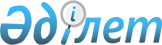 О внесении изменений и дополнения в решение маслихата района Бәйтерек от 26 декабря 2018 года № 28-3 "О районном бюджете на 2019-2021 годы"
					
			Утративший силу
			
			
		
					Решение маслихата района Бәйтерек Западно-Казахстанской области от 5 апреля 2019 года № 32-6. Зарегистрировано Департаментом юстиции Западно-Казахстанской области 10 апреля 2019 года № 5617. Утратило силу решением маслихата района Бәйтерек Западно-Казахстанской области от 20 февраля 2020 года № 44-4
      Сноска. Утратило силу решением маслихата района Бәйтерек Западно-Казахстанской области от 20.02.2020 № 44-4 (вводится в действие со дня первого официального опубликования).
      В соответствии с Бюджетным кодексом Республики Казахстан от 4 декабря 2008 года и Законом Республики Казахстан "О местном государственном управлении и самоуправлении в Республике Казахстан" от 23 января 2001 года районный маслихат РЕШИЛ:
      1. Внести в решение маслихата района Бәйтерек от 26 декабря 2018 года № 28 - 3 "О районном бюджете на 2019-2021 годы" (зарегистрированное в Реестре государственной регистрации нормативных правовых актов № 5502, опубликованное 16 января 2019 года в Эталонном контрольном банке нормативных правовых актов Республики Казахстан) следующие изменения и дополнение:
      пункт 1 изложить в следующей редакции:
      "1. Утвердить районный бюджет на 2019-2021 годы согласно приложениям 1, 2 и 3 соответственно, в том числе на 2019 год в следующих объемах:
      1) доходы – 9 246 225 тысяч тенге:
      налоговые поступления – 1 769 298 тысяч тенге;
      неналоговые поступления – 8 472 тысячи тенге;
      поступления от продажи основного капитала – 78 753 тысячи тенге;
      поступления трансфертов – 7 389 702 тысячи тенге;
      2) затраты – 9 304 597 тысяч тенге;
      3) чистое бюджетное кредитование – 249 123 тысячи тенге:
      бюджетные кредиты – 356 268 тысяч тенге;
      погашение бюджетных кредитов – 107 145 тысяч тенге;
      4) сальдо по операциям с финансовыми активами – 0 тысяч тенге:
      приобретение финансовых активов – 0 тысяч тенге;
      поступления от продажи финансовых активов государства – 0 тысяч тенге;
      5) дефицит (профицит) бюджета – - 307 495 тысяч тенге;
      6) финансирование дефицита (использование профицита) бюджета – 307 495 тысяч тенге:
      поступление займов – 356 025 тысяч тенге;
      погашение займов – 257 145 тысяч тенге;
      используемые остатки бюджетных средств – 208 615 тысяч тенге.";
      в пункте 3:
      в подпункте 1):
      абзац первый изложить в следующей редакции:
      "1) учесть в районном бюджете на 2019 год поступление целевых трансфертов и кредитов из республиканского бюджета в общей сумме 2 697 379 тысяч тенге:";
      абзац второй изложить в следующей редакции:
      "на повышение заработной платы отдельных категорий гражданских служащих, работников организаций, содержащихся за счет средств государственного бюджета, работников казенных предприятий в связи с изменением размера минимальной заработной платы – 361 598 тысяч тенге;";
      дополнить абзацем двадцать четвертым следующего содержания:
      "на компенсацию потерь нижестоящих бюджетов в связи с изменением законодательства – 93 611 тысяч тенге;";
      подпункт 2) изложить в следующей редакции:
      "2) учесть в районном бюджете на 2019 год поступление целевых трансфертов из областного бюджета в общей сумме 624 799 тысяч тенге:
      на краткосрочное профессиональное обучение рабочих кадров по востребованным на рынке труда профессиям – 31 435 тысяч тенге;
      на молодежную практику – 13 256 тысяч тенге;
      на текущий ремонт по содержанию подъездной автомобильной дороги к селам Чирово, Каражар, Чеботарево - Сұлу көл – 80 779 тысяч тенге;
      на электроснабжение и газоснабжение сектора жилищной застройки северо-западной части села Дарьинское – 18 027 тысяч тенге;
      на частные агентства по трудоустройству – 572 тысячи тенге;
      на приобретение книг и учебно-методических пособий для школ района в связи с переходом 1,4,9,10 классов к обновленному содержанию образования и группы предшкольной подготовки – 69 597 тысяч тенге;
      на проведение противоэпизоотических мероприятий – 7 162 тысячи тенге;
      на корректировку генерального плана, совмещенного с проектом детальной планировки села Мичурино с выполнением топографической съемки – 3 952 тысячи тенге;
      на текущий ремонт по содержанию внутрипоселковых дорог в селе Достық – 13 000 тысяч тенге;
      на текущий ремонт по содержанию автомобильных дорог в селах Переметное – Белес – 55 092 тысячи тенге;
      на текущий ремонт по содержанию подъездной автомобильной дороги в селе Егіндібұлақ – 144 396 тысяч тенге;
      на строительство водопровода в селе Поливное – 24 888 тысяч тенге;
      на строительство водопровода в селе Трекино – 79 724 тысячи тенге;
      на реконструкцию водопровода в селе Достық – 82 919 тысяч тенге.";
      приложение 1 к указанному решению изложить в новой редакции согласно приложению к настоящему решению.
      2. Руководителю аппарата маслихата района (Терехов Г.А.) обеспечить государственную регистрацию данного решения в органах юстиции, его официальное опубликование в Эталонном контрольном банке нормативных правовых актов Республики Казахстан.
      3. Настоящее решение вводится в действие с 1 января 2019 года. Районный бюджет на 2019 год
					© 2012. РГП на ПХВ «Институт законодательства и правовой информации Республики Казахстан» Министерства юстиции Республики Казахстан
				Приложение
к решению маслихата района
Бәйтерек от 5 апреля 2019 года
№ 32-6Приложение 1
к решению маслихата района
Бәйтерек от 26 декабря
2018 года № 28-3
Категория
Категория
Категория
Категория
Категория
Категория
Сумма тысяч тенге
Класс
Класс
Класс
Класс
Класс
Сумма тысяч тенге
Подкласс
Подкласс
Подкласс
Подкласс
Сумма тысяч тенге
Специфика
Специфика
Специфика
Сумма тысяч тенге
Наименование
Сумма тысяч тенге
1) Доходы
9 246 225
1
Налоговые поступления
1 769 298
01
Подоходный налог 
422 766
2
Индивидуальный подоходный налог 
422 766
03
Социальный налог
427 000
1
Социальный налог
427 000
04
Налоги на собственность
865 600
1
Налоги на имущество
804 243
3
Земельный налог
4 698
4
Налог на транспортные средства
45 659
5
Единый земельный налог
11 000
05
Внутренние налоги на товары, работы и услуги
45 932
2
Акцизы
3 800
3
Поступления за использование природных и других ресурсов
20 000
4
Сборы за ведение предпринимательской и профессиональной деятельности
22 132
08
Обязательные платежи, взимаемые за совершение юридически значимых действий и (или) выдачу документов уполномоченными на то государственными органами или должностными лицами
8 000
1
Государственная пошлина
8 000
2
Неналоговые поступления
8 472
01
Доходы от государственной собственности
3 172
5
Доходы от аренды имущества, находящегося в государственной собственности
3 172
06
Прочие неналоговые поступления
5 300
1
Прочие неналоговые поступления
5 300
3
Поступления от продажи основного капитала
78 753
01
Продажа государственного имущества, закрепленного за государственными учреждениями
8 000
1
Продажа государственного имущества, закрепленного за государственными учреждениями
8 000
03
Продажа земли и нематериальных активов
70 753
1
Продажа земли
70 753
4
Поступления трансфертов
7 389 702
02
Трансферты из вышестоящих органов государственного управления
7 389 702
2
Трансферты из областного бюджета
7 389 702
Функциональная группа
Функциональная группа
Функциональная группа
Функциональная группа
Функциональная группа
Функциональная группа
Сумма тысяч тенге
Функциональная подгруппа
Функциональная подгруппа
Функциональная подгруппа
Функциональная подгруппа
Функциональная подгруппа
Сумма тысяч тенге
Администратор бюджетных программ
Администратор бюджетных программ
Администратор бюджетных программ
Администратор бюджетных программ
Сумма тысяч тенге
Программа
Программа
Программа
Сумма тысяч тенге
Подпрограмма
Подпрограмма
Сумма тысяч тенге
Наименование
Сумма тысяч тенге
2) Затраты 
9 304 597
01
Государственные услуги общего характера
450 346
1
Представительные, исполнительные и другие органы, выполняющие общие функции государственного управления
353 059
112
Аппарат маслихата района (города областного значения)
20 277
001
Услуги по обеспечению деятельности маслихата района (города областного значения)
20 277
122
Аппарат акима района (города областного значения)
107 871
001
Услуги по обеспечению деятельности акима района
 (города областного значения)
103 479
009
Капитальные расходы подведомственных государственных учреждений и организаций
4 392
123
Аппарат акима района в городе, города районного значения, поселка, села, сельского округа
224 911
001
Услуги по обеспечению деятельности акима района в городе, города районного значения, поселка, села, сельского округа
224 911
2
Финансовая деятельность 
10 011
459
Отдел экономики и финансов района (города областного значения)
10 011
003
Проведение оценки имущества в целях налогообложения
5 412
010
Приватизация, управление коммунальным имуществом, постприватизационная деятельность и регулирование споров, связанных с этим
4 599
9
Прочие государственные услуги общего характера
87 276
458
Отдел жилищно-коммунального хозяйства, пассажирского транспорта и автомобильных дорог района (города областного значения)
34 869
001
Услуги по реализации государственной политики на местном уровне в области жилищно-коммунального хозяйства, пассажирского транспорта и автомобильных дорог 
30 054
013
Капитальные затраты государственного органа
4 815
459
Отдел экономики и финансов района (города областного значения)
52 407
001
Услуги по реализации государственной политики в области формирования и развития экономической политики, государственного планирования, исполнения бюджета и управления коммунальной собственностью района (города областного значения)
37 709
015
Капитальные расходы государственного органа
6 500
113
Целевые текущие трансферты из местных бюджетов
8 198
02
Оборона
19 068
1
Военные нужды
3 695
122
Аппарат акима района (города областного значения)
3 695
005
Мероприятия в рамках исполнения всеобщей воинской обязанности
3 695
2
Организация работы по чрезвычайным ситуациям
15 373
122
Аппарат акима района (города областного значения)
15 373
007
Мероприятия по профилактике и тушению степных пожаров районного (городского) масштаба, а также пожаров в населенных пунктах, в которых не созданы органы государственной противопожарной службы
15 373
04
Образование
5 174 449
1
Дошкольное воспитание и обучение
248 758
464
Отдел образования района (города областного значения)
248 758
009
Обеспечение деятельности организаций дошкольного воспитания и обучения
231 920
040
Реализация государственного образовательного заказа в дошкольных организациях образования
16 838
2
Начальное, основное среднее и общее среднее образование
4 727 003
123
Аппарат акима района в городе, города районного значения, поселка, села, сельского округа
1 935
005
Организация бесплатного подвоза учащихся до школы и обратно в сельской местности
1 935
457
Отдел культуры, развития языков, физической культуры и спорта района (города областного значения)
41 847
017
Дополнительное образование для детей и юношества по спорту
41 847
464
Отдел образования района (города областного значения)
4 683 221
003
Общеобразовательное обучение
4 508 261
006
Дополнительное образование для детей 
174 960
9
Прочие услуги в области образования
198 688
464
Отдел образования района (города областного значения)
198 688
001
Услуги по реализации государственной политики на местном уровне в области образования
26 172
005
Приобретение и доставка учебников, учебно-методических комплексов для государственных учреждений образования района (города областного значения)
114 625
007
Проведение школьных олимпиад, внешкольных мероприятий и конкурсов районного (городского) масштаба
2 717
015
Ежемесячные выплаты денежных средств опекунам (попечителям) на содержание ребенка-сироты (детей-сирот), и ребенка (детей), оставшегося без попечения родителей
20 626
067
Капитальные расходы подведомственных государственных учреждений и организаций
34 548
06
Социальная помощь и социальное обеспечение
441 109
1
Социальное обеспечение
69 554
451
Отдел занятости и социальных программ района (города областного значения)
36 774
005
Государственная адресная социальная помощь
36 774
464
Отдел образования района (города областного значения)
32 780
030
Содержание ребенка (детей), переданного патронатным воспитателям
32 780
2
Социальная помощь
335 208
451
Отдел занятости и социальных программ района (города областного значения)
335 208
002
Программа занятости
113 773
006
Оказание жилищной помощи 
1 100
007
Социальная помощь отдельным категориям нуждающихся граждан по решениям местных представительных органов
47 221
010
Материальное обеспечение детей-инвалидов, воспитывающихся и обучающихся на дому
2 702
014
Оказание социальной помощи нуждающимся гражданам на дому
105 790
017
Обеспечение нуждающихся инвалидов обязательными гигиеническими средствами и предоставление услуг специалистами жестового языка, индивидуальными помощниками в соответствии с индивидуальной программой реабилитации инвалида
31 445
023
Обеспечение деятельности центров занятости населения
33 177
9
Прочие услуги в области социальной помощи и социального обеспечения
36 347
451
Отдел занятости и социальных программ района (города областного значения)
36 347
001
Услуги по реализации государственной политики на местном уровне в области обеспечения занятости и реализации социальных программ для населения
27 878
011
Оплата услуг по зачислению, выплате и доставке пособий и других социальных выплат
1 572
050
Обеспечение прав и улучшение качества жизни инвалидов в Республике Казахстан
6 897
07
Жилищно-коммунальное хозяйство
1 435 557
1
Жилищное хозяйство
394 065
458
Отдел жилищно-коммунального хозяйства, пассажирского транспорта и автомобильных дорог района (города областного значения)
1 286
003
Организация сохранения государственного жилищного фонда
1 286
466
Отдел архитектуры, градостроительства и строительства района (города областного значения)
392 779
003
Проектирование и (или) строительство, реконструкция жилья коммунального жилищного фонда
210 703
004
Проектирование, развитие и (или) обустройство инженерно-коммуникационной инфраструктуры
182 076
2
Коммунальное хозяйство
1 010 356
466
Отдел архитектуры, градостроительства и строительства района (города областного значения 
1 010 356
058
Развитие системы водоснабжения и водоотведения в сельских населенных пунктах
1 010 356
3
Благоустройство населенных пунктов
31 136
123
Аппарат акима района в городе, города районного значения, поселка, села, сельского округа
3 600
011
Благоустройство и озеленение населенных пунктов
3 600
458
Отдел жилищно-коммунального хозяйства, пассажирского транспорта и автомобильных дорог района (города областного значения)
27 536
015
Освещение улиц в населенных пунктах
14 052
016
Обеспечение санитарии населенных пунктов
2 500
018
Благоустройство и озеленение населенных пунктов
10 984
08
Культура, спорт, туризм и информационное пространство
576 815
1
Деятельность в области культуры
378 247
457
Отдел культуры, развития языков, физической культуры и спорта района (города областного значения)
378 247
003
Поддержка культурно-досуговой работы
378 247
2
Спорт
12 654
457
Отдел культуры, развития языков, физической культуры и спорта района (города областного значения)
12 654
009
Проведение спортивных соревнований на районном (города областного значения) уровне
8 373
010
Подготовка и участие членов сборных команд района (города областного значения) по различным видам спорта на областных спортивных соревнованиях
4 281
3
Информационное пространство
150 042
456
Отдел внутренней политики района (города областного значения)
16 869
002
Услуги по проведению государственной информационной политики
16 869
457
Отдел культуры, развития языков, физической культуры и спорта района (города областного значения)
133 173
006
Функционирование районных (городских) библиотек
133 173
9
Прочие услуги по организации культуры, спорта, туризма и информационного пространства
35 872
456
Отдел внутренней политики района (города областного значения)
23 773
001
Услуги по реализации государственной политики на местном уровне в области информации, укрепления государственности и формирования социального оптимизма граждан
13 042
003
Реализация мероприятий в сфере молодежной политики
10 731
457
Отдел культуры, развития языков, физической культуры и спорта района (города областного значения)
12 099
001
Услуги по реализации государственной политики на местном уровне в области культуры, развития языков, физической культуры и спорта
12 099
10
Сельское, водное, лесное, рыбное хозяйство, особо охраняемые природные территории, охрана окружающей среды и животного мира, земельные отношения
178 754
1
Сельское хозяйство
104 257
462
Отдел сельского хозяйства района (города областного значения)
20 337
001
Услуги по реализации государственной политики на местном уровне в сфере сельского хозяйства 
20 337
473
Отдел ветеринарии района (города областного значения)
83 920
001
Услуги по реализации государственной политики на местном уровне в сфере ветеринарии
15 078
007
Организация отлова и уничтожения бродячих собак и кошек
4 542
010
Проведение мероприятий по идентификации сельскохозяйственных животных
2 018
011
Проведение противоэпизоотических мероприятий
61 012
047
Возмещение владельцам стоимости обезвреженных (обеззараженных) и переработанных без изъятия животных, продукции и сырья животного происхождения, представляющих опасность для здоровья животных и человека
1 270
6
Земельные отношения
17 893
463
Отдел земельных отношений района (города областного значения)
17 893
001
Услуги по реализации государственной политики в области регулирования земельных отношений на территории района (города областного значения)
16 893
006
Землеустройство, проводимое при установлении границ районов, городов областного значения, районного значения, сельских округов, поселков, сел
1 000
9
Прочие услуги в области сельского, водного, лесного, рыбного хозяйства, охраны окружающей среды и земельных отношений
56 604
459
Отдел экономики и финансов района (города областного значения) 
56 604
099
Реализация мер по оказанию социальной поддержки специалистов 
56 604
11
Промышленность, архитектурная, градостроительная и строительная деятельность
17 268
2
Архитектурная, градостроительная и строительная деятельность
17 268
466
Отдел архитектуры, градостроительства и строительства района (города областного значения)
17 268
001
Услуги по реализации государственной политики в области строительства, улучшения архитектурного облика городов, районов и населенных пунктов области и обеспечению рационального и эффективного градостроительного освоения территории района (города областного значения)
13 316
013
Разработка схем градостроительного развития территорий района, генеральных планов городов районного значения (областного) значения, поселков и иных насланных пунктов
3 952
12
Транспорт и коммуникации
390 822
1
Автомобильный транспорт
384 692
458
Отдел жилищно-коммунального хозяйства, пассажирского транспорта и автомобильных дорог района (города областного значения)
384 692
023
Обеспечение функционирования автомобильных дорог 
363 267
045
Капитальный и средний ремонт автомобильных дорог районного значения и улиц населенных пунктов
21 425
9
Прочие услуги в сфере транспорта и коммуникаций
6 130
458
Отдел жилищно-коммунального хозяйства, пассажирского транспорта и автомобильных дорог района (города областного значения)
6 130
037
Субсидирование пассажирских перевозок по социально значимым городским (сельским), пригородным и внутрирайонным сообщениям
6 130
13
Прочие
120 438
3
Поддержка предпринимательской деятельности и защита конкуренции
9 951
469
Отдел предпринимательства района (города областного значения)
9 951
001
Услуги по реализации государственной политики на местном уровне в области развития предпринимательства 
9 951
9
Прочие
110 487
458
Отдел жилищно-коммунального хозяйства, пассажирского транспорта и автомобильных дорог района (города областного значения)
50 237
040
Реализация мер по содействию экономическому развитию регионов в рамках Программы развития регионов до 2020 года
50 237
459
Отдел экономики и финансов района (города областного значения)
60 250
012
Резерв местного исполнительного органа района (города областного значения) 
41 003
026
Целевые текущие трансферты бюджета города районного значения, села, поселке, сельского округа, на повышение заработной платы отдельных категорий гражданских служащих, работников организаций, содержащихся за счет средств государственного бюджета, работников казенных предприятий в связи с изменением размера минимальной заработной платы 
19 247
15
Трансферты
499 971
1
Трансферты
499 971
459
Отдел экономики и финансов района (города областного значения)
499 971
006
Возврат неиспользованных (недоиспользованных) целевых трансфертов
2 153
024
Целевые текущие трансферты из нижестоящего бюджета на компенсацию потерь вышестоящего бюджета в связи с изменением законодательства
335 931
038
Субвенции
135 865
051
Трансферты органам местного самоуправления
26 022
3) Чистое бюджетное кредитование
249 123
Бюджетные кредиты
356 268
10
Сельское, водное, лесное, рыбное хозяйство, особо охраняемые природные территории, охрана окружающей среды и животного мира, земельные отношения
356 268
9
Прочие услуги в области сельского, водного, лесного, рыбного хозяйства, охраны окружающей среды и земельных отношений
356 268
459
Отдел экономики и финансов района (города областного значения)
356 268
018
Бюджетные кредиты для реализации мер социальной поддержки специалистов
356 268
Категория
Категория
Категория
Категория
Категория
Категория
Сумма тысяч тенге
Класс
Класс
Класс
Класс
Класс
Сумма тысяч тенге
Подкласс
Подкласс
Подкласс
Подкласс
Сумма тысяч тенге
Специфика
Специфика
Специфика
Сумма тысяч тенге
Наименование
Сумма тысяч тенге
5
Погашение бюджетных кредитов
107 145
01
Погашение бюджетных кредитов
107 145
1
Погашение бюджетных кредитов, выданных из государственного бюджета
107 145
Функциональная группа
Функциональная группа
Функциональная группа
Функциональная группа
Функциональная группа
Функциональная группа
Сумма тысяч тенге
Функциональная подгруппа
Функциональная подгруппа
Функциональная подгруппа
Функциональная подгруппа
Функциональная подгруппа
Сумма тысяч тенге
Администратор бюджетных программ
Администратор бюджетных программ
Администратор бюджетных программ
Администратор бюджетных программ
Сумма тысяч тенге
Программа
Программа
Программа
Сумма тысяч тенге
Подпрограмма
Подпрограмма
Сумма тысяч тенге
Наименование
Сумма тысяч тенге
4) Сальдо по операциям с финансовыми активами
0
Приобретение финансовых активов
0
Категория
Категория
Категория
Категория
Категория
Категория
Сумма тысяч тенге
Класс
Класс
Класс
Класс
Класс
Сумма тысяч тенге
Подкласс
Подкласс
Подкласс
Подкласс
Сумма тысяч тенге
Специфика
Специфика
Специфика
Сумма тысяч тенге
Наименование
Сумма тысяч тенге
6
Поступления от продажи финансовых активов государства
0
01
Поступления от продажи финансовых активов государства
0
2
Поступления от продажи финансовых активов за пределами страны
0
5) Дефицит (профицит) бюджета
-307 495
6) Финансирование дефицита (использование профицита) бюджета
307 495
7
Поступления займов
356 025
01
Внутренние государственные займы
356 025
2
Договоры займа
356 025
Функциональная группа
Функциональная группа
Функциональная группа
Функциональная группа
Функциональная группа
Функциональная группа
Сумма тысяч тенге
Функциональная подгруппа
Функциональная подгруппа
Функциональная подгруппа
Функциональная подгруппа
Функциональная подгруппа
Сумма тысяч тенге
Администратор бюджетных программ
Администратор бюджетных программ
Администратор бюджетных программ
Администратор бюджетных программ
Сумма тысяч тенге
Программа
Программа
Программа
Сумма тысяч тенге
Подпрограмма
Подпрограмма
Сумма тысяч тенге
Наименование
Сумма тысяч тенге
16
Погашение займов
257 145
1
Погашение займов
257 145
459
Отдел экономики и финансов района (города областного значения)
257 145
005
Погашение долга местного исполнительного органа перед вышестоящим бюджетом
257 145
Категория
Категория
Категория
Категория
Категория
Категория
Сумма тысяч тенге
Класс
Класс
Класс
Класс
Класс
Сумма тысяч тенге
Подкласс
Подкласс
Подкласс
Подкласс
Сумма тысяч тенге
Специфика
Специфика
Специфика
Сумма тысяч тенге
Наименование
Сумма тысяч тенге
8
Используемые остатки бюджетных средств
208 615
01
Остатки бюджетных средств
208 615
1
Свободные остатки бюджетных средств
208 615